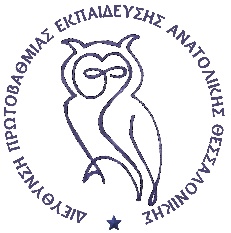 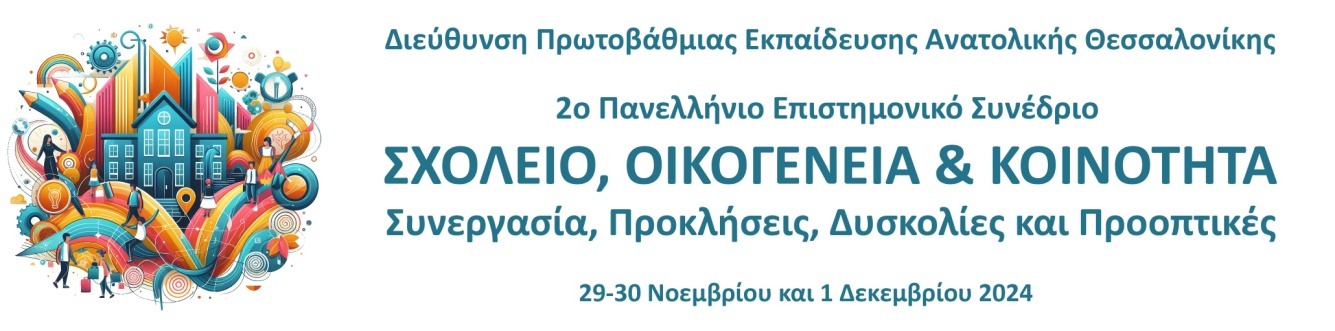 Εργαστήριο ανθρωπιστικών ερευνών, του Τμήματος Επιστήμης Φυσικής Αγωγής & Αθλητισμού του Α.Π.Θ.Εργαστήριο μικροδιδασκαλίας Τμήματος Φιλοσοφίας & Παιδαγωγικής του Α.Π.Θ.Εργαστήριο παιδαγωγικών ερευνών & εφαρμογών στην εκπαίδευση τουΠαιδαγωγικού Τμήματος Δημοτικής Εκπαίδευσης του Α.Π.Θ.Εργαστήριο ψυχολογίας & εκπαίδευσης του παιδιού, ΨΥΧΗ τουΤμήματος Επιστημών Προσχολικής Αγωγής & Εκπαίδευσης του Α.Π.Θ.ΠΡΟΣΚΛΗΣΗ ΣΤΕΛΕΧΩΣΗΣ ΕΠΙΤΡΟΠΗΣ ΚΡΙΤΩΝΘεσσαλονίκη, 22 Μαρτίου 2024Η οργανωτική επιτροπή του 2ου Πανελλήνιου Συνεδρίου της Διεύθυνσης Πρωτοβάθμιας Εκπαίδευσης Ανατολικής Θεσσαλονίκης προσκαλεί τα μέλη της επιστημονικής κοινότητας να εκδηλώσουν ενδιαφέρον για τη συμμετοχή τους στην επιτροπή κριτών, η οποία θα αναλάβει τη διαδικασία κρίσης των περιλήψεων και των εργασιών από τους/τις υποψηφίους/ιες εισηγητές/τριες στο Συνέδριο. Οι προφορικές εισηγήσεις, οι αναρτημένες εργασίες (posters) και τα βιωματικά εργαστήρια που θα παρουσιαστούν στο Συνέδριο, θα κριθούν στη βάση του πλήρους κειμένου (πλήρης ανάπτυξη) για τη σημασία, ποιότητα και πρωτοτυπία τους ώστε να συμπεριληφθούν στα πρακτικά του Συνεδρίου. Όλες οι εργασίες θα υποβληθούν σε διαδικασία ανώνυμης κρίσης (peer reviewing), και για να γίνουν δεκτές για δημοσίευση στα πρακτικά του συνεδρίου (με ISBN) θα πρέπει να έχουν θετική αξιολόγηση από τα δύο μέλη της επιτροπής κριτών. Στην περίπτωση ασυμφωνίας μεταξύ των δύο κριτών, η εργασία ανατίθεται σε τρίτο κριτή για την τελική κρίση. Η μέθοδος αξιολόγησης που ακολουθείται είναι η Double Blind Peer Review, δηλαδή οι συγγραφείς δε γνωρίζουν τους κριτές και το αντίστροφο. Τα σχόλια των κριτών κοινοποιούνται ανώνυμα στους/στις συγγραφείς. Το αποτέλεσμα της κρίσης μπορεί να είναι η αποδοχή ή μη της εργασίας, είτε η αποδοχή της με την προϋπόθεση να πραγματοποιηθούν οι προτεινόμενες αλλαγές.Η πρόσκληση απευθύνεται σε μέλη Δ.Ε.Π., ερευνητές, Συμβούλους Εκπαίδευσης, στελέχη της εκπαίδευσης, εκπαιδευτικούς Πρωτοβάθμιας και Δευτεροβάθμιας Εκπαίδευσης. Απαραίτητη προϋπόθεση είναι να είναι κάτοχοι διδακτορικού / μεταπτυχιακού διπλώματος σχετικού με μία από τις θεματικές ενότητες του συνεδρίου ή/και να έχει συμμετάσχει σε συνέδριο ως εισηγητές/τριες ή/και να έχουν αρθρογραφήσει σε σχετικά επιστημονικά περιοδικά. Θα συνεκτιμηθεί επίσης η προγενέστερη συμμετοχή σε επιτροπή κριτών συνεδρίου. Τα μέλη της επιτροπής κριτών, στα οποία θα ανατεθούν εργασίες προς κρίση, θα αποτελέσουν μέλη της επιστημονικής επιτροπής του Συνεδρίου και θα λάβουν βεβαίωση κριτή συνεδρίου.ΘΕΜΑΤΙΚΟΙ ΑΞΟΝΕΣ:Παγκοσμιοποίηση, Οικογένεια και Εκπαίδευση: Πώς τα διεθνή πρότυπα επηρεάζουν τις τοπικές κοινωνίες και την εκπαίδευση.Νέες Τεχνολογίες και Εκπαίδευση: Η επίδραση της τεχνολογίας -συμπεριλαμβανομένων των μέσων κοινωνικής δικτύωσης και τα μέσα ενημέρωσης- στη σχέση σχολείου-οικογένειας.Πολυπολιτισμικότητα και Διαπολιτισμικότητα στην Εκπαίδευση: Η σημασία της πολιτισμικής ποικιλομορφίας στη σχολική κοινότητα και πώς τα σχολεία μπορούν να αντιμετωπίσουν την πολιτισμική ποικιλομορφία, προωθώντας την αλληλοκατανόηση και τον σεβασμό μεταξύ διαφορετικών πολιτιστικών ομάδων.Επαγγελματική Ανάπτυξη και Δια Βίου Μάθηση : Η σημασία της συνεχούς εκπαίδευσης και επιμόρφωσης εκπαιδευτικών και γονέων για την ψυχοκοινωνική υποστήριξη της ευρύτερης σχολικής κοινότητας, συμπεριλαμβανομένης της ενίσχυσης της σύνδεσης σχολείου-οικογένειας. Το Σχολείο ως Κέντρο Κοινότητας: Η λειτουργία των σχολείων ως κοινοτικών κέντρων στήριξης των μελών της κοινότητας. Κοινοτικές Στρατηγικές Ενεργοποίησης: Η δημιουργία στρατηγικών που ενισχύουν την ενεργοποίηση της κοινότητας στην εκπαίδευση.Εναλλακτικές Προσεγγίσεις Διδασκαλίας: Πώς διαφορετικές διδακτικές και παιδαγωγικές μέθοδοι μπορούν να ενισχύσουν τη σχέση σχολείου-οικογένειας.Κοινωνική και Συναισθηματική Μάθηση: Ανάπτυξη κοινωνικών και συναισθηματικών δεξιοτήτων στο σχολικό πλαίσιο.Συνεργασία Σχολείου με Τοπικές Αρχές: Ο ρόλος της τοπικής διακυβέρνησης στην υποστήριξη της εκπαίδευσης.Εκπαίδευση για τον περιορισμό της βίας: Ο ρόλος της εκπαίδευσης στην πρόληψη και τη διαχείριση των συγκρούσεων, στη μείωση της βίας στη σχολική και την ευρύτερη κοινότητα και στη διαμόρφωση μιας ειρηνικής κοινωνίας.Ευημερία σχολικής κοινότητας: Ευημερία μαθητών/τριών, εκπαιδευτικών και γονέων.Εκπαίδευση και οικολογία: Η σημασία της εκπαίδευσης για την προαγωγή  της βιώσιμης ανάπτυξης και της προστασίας του περιβάλλοντος.Εκπαίδευση και τέχνη: Πώς οι διάφορες μορφές τέχνης (μουσική, ζωγραφική, θέατρο κ.α.) επηρεάζουν την ανάπτυξη και τη σχέση σχολείου-οικογένειας.Ανάπτυξη των ήπιων δεξιοτήτων: Πώς η ανάπτυξη των ήπιων δεξιοτήτων σε εκπαιδευτικούς, γονείς και παιδιά μπορεί να επηρεάσει τις καθημερινές αλληλεπιδράσεις και τις ζωές μας.Το σημερινό ενταξιακό/συμπεριληπτικό σχολείο: Το σχολείο που φιλοδοξεί να ανταποκριθεί στις εκπαιδευτικές ανάγκες των μαθητών του, ανεξάρτητα από το γνωστικό τους επίπεδο, το χρώμα, την προέλευση και το θρήσκευμά τους.Οι ενδιαφερόμενοι/ες που πληρούν τις παραπάνω προϋποθέσεις και επιθυμούν να στελεχώσουν την επιτροπή κριτών στο 2ο Πανελλήνιο Συνέδριο της Διεύθυνσης Πρωτοβάθμιας Εκπαίδευσης Ανατολικής Θεσσαλονίκης, μπορούν να συμπληρώσουν την αίτηση-φόρμα συμμετοχής στον ακόλουθο ηλεκτρονικό σύνδεσμο:  https://tinyurl.com/4z84jukt• Πληροφορίες στην ιστοσελίδα του Συνεδρίου: https://www.sxoleio.eisodos.com• E-mail  Συνεδρίου: 2o.synedrio.dipea@gmail.com• Γραμματεία Συνεδρίου: 2310954156-57Ο Πρόεδρος της Οργανωτικής ΕπιτροπήςΕυάγγελος Κελεσίδης